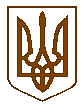 УКРАЇНАБілокриницька   сільська   радаРівненського   району    Рівненської    областіВ И К О Н А В Ч И Й       К О М І Т Е Т    РІШЕННЯ21  травня  2020  року                                                                                   №  78                                                 Про присвоєння поштовоїадреси на житловий будинок	Розглянувши  заяву гр. Жакун Катерини Петрівни про присвоєння поштової адреси на житловий будинок в с. Біла Криниця Рівненського району Рівненської області, взявши до уваги подані ними документи, керуючись п.п. 10 п.б ст. 30 Закону України «Про місцеве самоврядування в Україні», виконавчий комітет Білокриницької сільської радиВ И Р І Ш И В :Присвоїти поштову адресу гр. Жакун К.П. на житловий будинок, який знаходиться на земельній ділянці з кадастровим номером 5624680700:02:006:1644: с. Біла Криниця, вул. Приміська, буд. 32в.Сільський голова                                                                       Тетяна ГОНЧАРУК